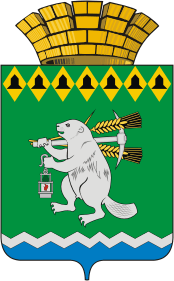 Дума Артемовского городского округаVI созыв26 заседаниеРЕШЕНИЕот 30 ноября 2017 года                  			                                   № 279О результатах публичных слушаний  по проекту решения Думы Артемовского городского округа «Об утверждении бюджета Артемовского городского округа на 2018 год и плановый период 2019 и 2020 годов»Рассмотрев решение участников публичных слушаний по вопросу «Обсуждение проекта решения Думы Артемовского городского округа «Об утверждении бюджета Артемовского городского округа на 2018 год и плановый период 2019 и 2020 годы», на основании статьи 10 Положения о порядке организации и проведении публичных слушаний на территории Артемовского городского округа, принятого решением Артемовской Думы от 22.12.2005 № 612 (с изменениями от 28.06.2007 №  162, от 21.02.2012 № 47),Дума Артемовского городского округа РЕШИЛА:Решение участников публичных слушаний по вопросу «Обсуждение проекта решения Думы Артемовского городского округа     «Об утверждении бюджета Артемовского городского округа на 2018 и плановый период 2019 и 2020 годов», принять к сведению (прилагается).Направить настоящее решение и  рекомендации публичных слушаний от 28 ноября 2017 года  в Администрацию  Артемовского городского округа для рассмотрения и подготовки мотивированного заключения по итогам публичных слушаний.Главе Артемовского городского округа А.В.Самочернову  в срок до 29 декабря 2017 года представить в Думу Артемовского городского округа мотивированное заключение по итогам публичных слушаний. Настоящее   решение   опубликовать   в   газете   «Артемовский
рабочий» и разместить на официальном сайте Думы Артемовского городского округа в информационно-коммуникационной сети «Интернет».Контроль    исполнения    настоящего    решения    возложить    на
постоянную      комиссию      по     экономическим  вопросам, бюджету и налогам.Председатель Думы Артемовского городского округа					     К.М.Трофимов